Universidade Federal da Paraíba 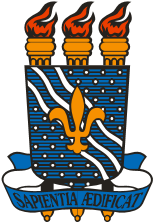 Centro de Biotecnologia Biblioteca Setorial Termo de Autorização para Publicação/Divulgação de Documento Eletrônico Identificação do Material Bibliográfico:		(   ) TCC  		(   ) Artigo Identificação do trabalho /autor Curso de Graduação: __________________________________________________________________________________  Título: ______________________________________________________________________________________________ ____________________________________________________________________________________________________ ____________________________________________________________________________________________________Autor: _____________________________________________________________ CPF:_____________________________Telefones:_______________________________________e-mail:_______________________________________________Orientador: _____________________________________________ CPF:______________ e-mail: ____________________Co-orientador: ___________________________________________CPF:______________ e-mail: ____________________Total de páginas: ______________ Data de defesa: ____/____/____.  Data de entrega da cópia eletrônica do trabalho na versão final, corrigida, à secretaria do Curso: ____/____/_______ . Informações sobre a publicação do trabalho:     Mídia: DVD          Formato: PDF  	 Esse trabalho é confidencial?:  (    ) Sim (    ) Não. 	Esse trabalho ocasionará registro de patente?:  (    ) Sim 	(    ) Não. Qual é a amplitude da liberação da publicação?:  (    )  Total  (    ) Parcial;      (    ) Não pode ser publicada, exceto o sumário. Em caso de publicação parcial, assinalar as permissões: OBS: Encaminhar, além do TCC, documento em PDF com o conteúdo a ser publicado parcialmente. (  ) Sumário;   (  ) Capítulos; especificar:_____________;   (  ) Bibliografia;   (  ) Outros itens; especificar:________________   Em caso de publicação parcial, indicar restrições: _____________________________________________________ Declaração do autor: Na qualidade de titular dos direitos de autor da publicação supracitada, de acordo com a Lei nº 9610/98, autorizo a Universidade Federal da Paraíba – UFPB à disponibilizar gratuitamente, sem ressarcimento dos direitos autorais, conforme permissões assinadas acima, o trabalho em meio eletrônico, na Rede Mundial de Computadores, no formato especializado, para fins de leitura, impressão e/ou download, a título de divulgação da produção científica gerada pela UFPB, a partir desta data.    	                        AUTOR	 	 	 	 	              	ANUÊNCIA DO ORIENTADOR ____________________________________________Assinatura do autor____________________________________________Local_______/__________/___________Data_____________________________________________Assinatura do orientador_____________________________________________Local_______/__________/___________Data